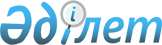 Об утверждении Положения о государственном учреждении "Управление здравоохранения Атырауской области"
					
			Утративший силу
			
			
		
					Постановление акимата Атырауской области от 17 апреля 2015 года № 105. Зарегистрировано Департаментом юстиции Атырауской области 12 мая 2015 года № 3201. Утратило силу постановлением акимата Атырауской области от 23 мая 2017 года № 124
      Сноска. Утратило силу постановлением акимата Атырауской области от 23.05.2017 № 124 (вводится в действие по истечении десяти календарных дней после дня его первого официального опубликования).
      В соответствии со статьей 42 Гражданского кодекса Республики Казахстан от 27 декабря 1994 года, статьями 27, 37 Закона Республики Казахстан от 23 января 2001 года "О местном государственном управлении и самоуправлении в Республике Казахстан", статьей 17 Закона Республики Казахстан от 1 марта 2011 года "О государственном имуществе" и Указом Президента Республики Казахстан от 29 октября 2012 года "Об утверждении Типового положения государственного органа Республики Казахстан" акимат Атырауской области ПОСТАНОВЛЯЕТ:
       Признать утратившим силу некоторые постановления акимата Атырауской области согласно приложению 1 к настоящему постановлению.

       Утвердить Положение о государственном учреждении "Управление здравоохранения Атырауской области" согласно приложению 2 к настоящему постановлению.

       Контроль за исполнением настоящего постановления возложить на Мукана Ш.Ж. – заместителя акима Атырауской области.

       Настоящее постановление вступает в силу со дня государственной регистрации в органах юстиции и вводится в действие по истечении десяти календарных дней после дня его первого официального опубликования.

 Перечень утративших силу некоторых постановлений акимата Атырауской области
      1.  Пункт 2 постановления акимата Атырауской области от 14 апреля 2008 года № 102 "Вопросы Управления здравоохранения Атырауской области".

      2.  Постановление акимата Атырауской области от 10 августа 2009 года № 191 "О внесении изменения в постановление акимата области от 14 апреля 2008 года № 102 "Вопросы Управления здравоохранения Атырауской области".

      3.  Постановление акимата Атырауской области от 4 июня 2010 года № 138 "О внесении изменения в постановление акимата области от 14 апреля 2008 года № 102 "Вопросы Управления здравоохранения Атырауской области".

      4.  Постановление акимата Атырауской области от 28 октября 2010 года № 284 "О внесении изменения в постановление акимата области от 14 апреля 2008 года № 102 "Вопросы Управления здравоохранения Атырауской области".

      5.  Постановление акимата Атырауской области от 17 марта 2011 года № 78 "О внесении изменения в постановление акимата области от 14 апреля 2008 года № 102 "Вопросы Управления здравоохранения Атырауской области".

      6.  Постановление акимата Атырауской области от 20 декабря 2011 года № 370 "О внесении дополнения в постановление акимата области от 14 апреля 2008 года № 102 "Вопросы Управления здравоохранения Атырауской области".

      7.  Постановление акимата Атырауской области от 23 января 2013 года № 20 "О внесении изменения в постановление акимата области от 14 апреля 2008 года № 102 "Вопросы Управления здравоохранения Атырауской области". Положение о государственном учреждении "Управление здравоохранения Атырауской области" Общее положение
      1. Государственное учреждение "Управление здравоохранения Атырауской области" (далее - Управление) является государственным органом Республики Казахстан, осуществляющим руководство в сфере здравоохранения.

      2.  Управление не имеет ведомств. 

      3.  Управление осуществляет свою деятельность в соответствии с Конституцией и законами Республики Казахстан, актами Президента и Правительства Республики Казахстан, иными нормативными правовыми актами, а также настоящим Положением.

      4.  Управление является юридическим лицом в организационно-правовой форме государственного учреждения, имеет печати и штампы со своим наименованием на государственном языке, бланки установленного образца, а также в соответствии с законодательством Республики Казахстан счета в органах казначейства.

      5.  Управление вступает в гражданско-правовые отношения от собственного имени.

      6.  Управление имеет право выступать стороной гражданско-правовых отношений от имени государства, если оно уполномочено на это в соответствии с законодательством.

      7.  Управление по вопросам своей компетенции в установленном законодательством порядке принимает решения, оформляемые приказами первого руководителя Управления и другими актами, предусмотренными законодательством Республики Казахстан.

      8.  Структура и лимит штатной численности Управления утверждаются в соответствии с действующим законодательством.

      9.  Местонахождение юридического лица: индекс 060010, Республика Казахстан, Атырауская область, город Атырау, улица Айтеке би, 77.

      10.  Полное наименование государственного органа - государственное учреждение "Управление здравоохранения Атырауской области".

      11.  Настоящее Положение является учредительным документом Управления.

      12.  Финансирование деятельности Управления осуществляется из областного бюджета.

      13.  Управлению запрещается вступать в договорные отношения с субъектами предпринимательства на предмет выполнения обязанностей, являющихся функциями Управления.
      Если Управлению законодательными актами предоставлено право осуществлять приносящую доходы деятельность, то доходы, полученные от такой деятельности, направляются в доход государственного бюджета. 2. Миссия, основные задачи, функции, права и обязанности Управления
      14.  Миссией Управления является выполнение государственной политики в области здравоохранения на территории Атырауской области.

      15.  Задачи:

      1)  реализация государственной политики в области здравоохранения;

      2)  обеспечение исполнения законодательства Республики Казахстан в области здравоохранения, образования и науки;

      3)  обеспечение граждан и оралманов медицинской помощью и лекарственными средствами, изделиями медицинского назначения в рамках гарантированного объема бесплатной медицинской помощи, включая медицинские услуги по временной адаптации и детоксикации;

      4)  организация и осуществление мониторинга и контроля за деятельностью субъектов здравоохранения, за исключением организаций здравоохранения, осуществляющих деятельность в сфере санитарно-эпидемиологического благополучия населения.

      16.  Функции:

      1)  осуществляет функции администратора бюджетных программ здравоохранения;

      2)  осуществляет выбор поставщиков медицинских и фармацевтических услуг по оказанию гарантированного объема бесплатной медицинской помощи и возмещение его затрат;

      3)  осуществляет закуп и хранение лекарственных средств, профилактических (иммунобиологических, диагностических, дезинфицирующих) препаратов в рамках оказания гарантированного объема бесплатной медицинской помощи в порядке, определяемом Правительством Республики Казахстан:
      на амбулаторном уровне - в соответствии с перечнем, утверждаемым уполномоченным органом;
      на стационарном уровне - в пределах лекарственных формуляров;
      4)  организует закуп изделий медицинского назначения и медицинской техники, немедицинского оборудования, санитарного транспорта, а также услуг на проведение капитального ремонта государственных организаций здравоохранения;

      5)  организует кадровое обеспечение государственных организаций здравоохранения;

      6)  обеспечивает оснащение государственных организаций здравоохранения;

      7)  обеспечивает создание и функционирование региональных электронных информационных ресурсов и информационных систем, информационно-коммуникационных сетей в области здравоохранения;

      8)  предоставляет клинические базы в государственных организациях здравоохранения, финансируемых за счет средств местного бюджета, для высших и средних медицинских учебных заведений;

      9)  организует оказание бесплатной медицинской помощи, обеспечение лекарственными средствами и изделиями медицинского назначения при чрезвычайных ситуациях;

      10)  организует и координирует деятельность по подготовке, повышению квалификации и переподготовке кадров в области здравоохранения;

      11)  организует гигиеническое обучение, пропаганду и формирование здорового образа жизни и здорового питания;

      12)  информирует население о распространенности социально значимых заболеваний и заболеваний, представляющих опасность для окружающих; 

      13)  взаимодействует с международными и неправительственными общественными объединениями по вопросам охраны здоровья граждан;

      14)  осуществляет ведомственные статистические наблюдения в области здравоохранения в пределах соответствующей административно-территориальной единицы с соблюдением требований статистической методологии;

      15)  проводит аттестацию на профессиональную компетентность руководителей подведомственных государственных организаций здравоохранения;

      16)  обеспечивает реализацию гражданами Республики Казахстан и оралманами права на гарантированный объем бесплатной медицинской помощи;

      17)  осуществляет контроль за содержанием лиц, находящихся в центрах временной адаптации и детоксикации;

      18)  обеспечивает стабильность в деятельности государственных организаций здравоохранения, финансируемых из местного бюджета, и использование бюджетных средств для гарантированного объема бесплатной медицинской помощи;

      19)  обеспечивает эффективное планирование и использование ресурсов здравоохранения;

      20)  принимает меры по повышению качества медицинских услуг;

      21)  обеспечивает реализацию мер по развитию добровольного безвозмездного донорства крови и ее компонентов;

      22)  оплачивает проезд внутри страны отдельным категориям граждан по перечню, определяемой местным представительным органом области, выезжающих за пределы населенного пункта постоянного проживания для получения высокоспециализированной медицинской помощи в рамках гарантированного объема бесплатной медицинской помощи;

      23)  организует оказание населению квалифицированной и специализированной медицинской помощи, в том числе профилактику и лечение социально значимых заболеваний и заболеваний, представляющих опасность для окружающих, включая лекарственное обеспечение в рамках гарантированного объема бесплатной медицинской помощи с соблюдением установленных национальных стандартов;

      24)  осуществляет лицензирование медицинской и фармацевтической деятельности, а также видов деятельности, связанных с оборотом наркотических средств, психотропных веществ и прекурсоров в области здравоохранения, в соответствии с законодательством Республики Казахстан о разрешениях и уведомлениях;

      25)  рассматривает жалобы, заявления от населения и принимает необходимые меры;

      26)  ведет реестр субъектов, осуществляющих розничную реализацию изделий медицинского назначения и медицинской техники;

      27)  осуществляет контроль за соблюдением законодательства Республики Казахстан о разрешениях и уведомлениях по занятию медицинской и фармацевтической деятельностью, а также видов деятельности, связанных с оборотом наркотических средств, психотропных веществ и прекурсоров в области здравоохранения;

      28)  ведет реестр субъектов здравоохранения, осуществляющих оптовую реализацию изделий медицинского назначения и медицинской техники;

      29)  проводит профилактическую дезинсекцию и дератизацию (за исключением дезинсекции и дератизации на территории природных очагов инфекционных и паразитарных заболеваний, а также в очагах инфекционных и паразитарных заболеваний);

      30)  проводит обучение и аттестацию специалистов с медицинским образованием для осуществления реализации лекарственных средств, изделий медицинского назначения в отдаленных от районного центра населенных пунктах через аптечные пункты в организациях здравоохранения, оказывающих первичную медико-санитарную, консультативно – диагностическую помощь, и передвижные аптечные пункты в случае отсутствия специалиста с фармацевтическим образованием;

      31)  обеспечивает реализацию мер по развитию добровольного безвозмездного донорства тканей (части ткани) и (или) органов (части органов);

      32)  осуществляет прием уведомлений о начале или прекращении осуществления деятельности в области здравоохранения в порядке, предусмотренном Законом Республики Казахстан "О разрешениях и уведомлениях", а также ведение государственного электронного реестра разрешений и уведомлений;

      33)  определяет приоритетные направления деятельности и обязательные объемы работ (услуг), финансируемых из бюджета, коммунальных государственных предприятий;

      34)  рассматривает, согласовывает в случаях, предусмотренных Законом и утверждает планы развития коммунальных государственных предприятий соответствующей отрасли и отчеты по их исполнению;

      35)  осуществляет контроль за сохранностью имущества коммунальных государственных предприятий соответствующей отрасли и выполнением планов развития коммунальными государственными предприятиями;

      36)  утверждает годовую финансовую отчетность коммунальных юридических лиц соответствующей отрасли;

      37)  утверждает планы финансирования государственных учреждений соответствующей отрасли из местного бюджета;

      38)  участвует в разработке нормативных правовых актов в сфере управления государственным имуществом соответствующей отрасли;

      39)  в отношении подведомственных ему организаций осуществляет функции уполномоченного органа соответствующей отрасли, определенных Законом Республики Казахстан "О государственном имуществе" и иными нормативно-правовыми актами;

      40)  осуществляет иные функции, в соответствии с законодательством Республики Казахстан.

      17.  Права и обязанности:

      1)  запрашивает и получает информации, материалы от медицинских организаций, должностных лиц и граждан, независимо от их организационно-правовых форм и ведомственной подчиненности необходимые для решения вопросов, входящих в его компетенцию;

      2)  осуществляет межведомственную координацию по вопросам охраны здоровья граждан в рамках региональных программ;

      3)  вносит предложения по совершенствованию организационной деятельности и материально-технической базы Управления;

      4)  представляет медицинских работников, внесших особый вклад в развитие здравоохранения к награждению государственными наградами Республики Казахстан.

 3. Организация деятельности Управления
      18.  Руководство Управления осуществляется первым руководителем, который несет персональную ответственность за выполнение возложенных на Управление задач и осуществление им своих функций.

      19.  Первый руководитель Управления назначается на должность и освобождается от должности акимом области. 

      20.  Первый руководитель имеет заместителей, которые назначаются на должности и освобождаются от должностей в соответствии с законодательством Республики Казахстан.

      21.  Полномочия первого руководителя Управления:

      1)  определяет обязанности и полномочия руководителей структурных подразделений Управления;

      2)  назначает на должность и освобождает от должностей работников Управления, руководителей, заместителей подведомственных организаций;

      3)  утверждает Положения о структурных подразделениях Управления;

      4)  утверждает штатное расписание и смету расходов в пределах выделенного лимита штатной численности и фонда оплаты на содержание Управления;

      5)  в установленном законодательством порядке решает вопросы поощрения и налагает дисциплинарные взыскания на работников Управления и руководителей подведомственных организаций;

      6)  без доверенности действует от имени Управления, заключает договора, представляет его интересы в суде, государственных органах и других организациях;

      7)  издает приказы и дает указания, обязательные для исполнения работниками Управления и руководителями подведомственных организаций;

      8)  организуют прием граждан по личным вопросам населения;

      9)  принимает меры, направленные на противодействие коррупции в Управлении и несет персональную ответственность за принятие антикоррупционных мер;

      10)  осуществляет иные полномочия в соответствии с законодательством Республики Казахстан.
      Исполнение полномочий первого руководителя Управления в период его отсутствия осуществляется лицом, его замещающим в соответствии с действующим законодательством.
      22.  Первый руководитель определяет полномочия своих заместителей в соответствии с действующим законодательством.

 4. Имущество Управления
      23.  Управление может иметь на праве оперативного управления обособленное имущество в случаях предусмотренных законодательством.
      Имущество Управления формируется за счет имущества, переданного ему собственником, а также имущества (включая денежные доходы), приобретенного в результате собственной деятельности и иных источников, не запрещенных законодательством Республики Казахстан.
      24.  Имущество, закрепленное за Управлением относится к коммунальной собственности.

      25.  Управление не вправе самостоятельно отчуждать или иным способом распоряжаться закрепленным за ним имуществом и имуществом, приобретенным за счет средств, выданных ему по плану финансирования, если иное не установлено законодательством.

 5. Реорганизация и упразднение Управления
      26.  Реорганизация и упразднение Управления осуществляется в соответствии с законодательством Республики Казахстан.  Перечень организаций, находящихся в ведении Управления
      1)  Коммунальное государственное предприятие на праве хозяйственного ведения "Атырауская областная офтальмологическая больница" Управления здравоохранения Атырауской области";

      2)  Коммунальное государственное предприятие "Атырауская городская поликлиника № 1" Управления здравоохранения Атырауской области";

      3)  Коммунальное государственное предприятие "Атырауская городская поликлиника № 2" Управления здравоохранения Атырауской области";

      4)  Коммунальное государственное предприятие на праве хозяйственного ведения "Атырауский областной онкологический диспансер" Управления здравоохранения Атырауской области";

      5)  Коммунальное государственное предприятие на праве хозяйственного ведения "Атырауский областной кожно-венерологический диспансер" Управления здравоохранения Атырауской области";

      6)  Коммунальное государственное предприятие на праве хозяйственного ведения "Атырауская областная больница" Управления здравоохранения Атырауской области";

      7)  Коммунальное государственное предприятие на праве хозяйственного ведения "Атырауский областной кардиологический центр" Управления здравоохранения Атырауской области";

      8)  Коммунальное государственное предприятие на праве хозяйственного ведения "Атырауский областной родильный дом" Управления здравоохранения Атырауской области";

      9)  Коммунальное государственное предприятие на праве хозяйственного ведения "Атырауская областная детская больница" Управления здравоохранения Атырауской области";

      10)  Коммунальное государственное предприятие на праве хозяйственного ведения "Атырауский городской родильный дом" Управления здравоохранения Атырауской области";

      11)  Коммунальное государственное предприятие на праве хозяйственного ведения "Атырауская городская поликлиника № 3" Управления здравоохранения Атырауской области";

      12)  Коммунальное государственное предприятие на праве хозяйственного ведения "Атырауская городская поликлиника № 4" Управления здравоохранения Атырауской области";

      13)  Коммунальное государственное предприятие на праве хозяйственного ведения "Атырауская городская поликлиника № 5" Управления здравоохранения Атырауской области";

      14)  Коммунальное государственное предприятие на праве хозяйственного ведения "Геологская поликлиника" Управления здравоохранения Атырауской области";

      15)  Коммунальное государственное предприятие на праве хозяйственного ведения "Атырауская городская поликлиника № 7" Управления здравоохранения Атырауской области";

      16)  Коммунальное государственное предприятие на праве хозяйственного ведения "Махамбетская центральная районная больница" Управления здравоохранения Атырауской области";

      17)  Коммунальное государственное предприятие на праве хозяйственного ведения "Жылыойская центральная районная больница" Управления здравоохранения Атырауской области";

      18)  Коммунальное государственное предприятие на праве хозяйственного ведения "Индерская центральная районная больница" Управления здравоохранения Атырауской области";

      19)  Коммунальное государственное предприятие на праве хозяйственного ведения "Исатайская центральная районная больница" Управления здравоохранения Атырауской области";

      20)  Коммунальное государственное предприятие на праве хозяйственного ведения "Курмангазинская центральная районная больница" Управления здравоохранения Атырауской области";

      21)  Коммунальное государственное предприятие на праве хозяйственного ведения "Макатская центральная районная больница" Управления здравоохранения Атырауской области";

      22)  Коммунальное государственное предприятие на праве хозяйственного ведения "Атырауский областной центр формирования здорового образа жизни" Управления здравоохранения Атырауской области";

      23)  Коммунальное государственное предприятие на праве хозяйственного ведения "Кызылкогинская центральная районная больница" Управления здравоохранения Атырауской области";

      24)  Коммунальное государственное предприятие на праве хозяйственного ведения "Атырауский медицинский колледж" Управления здравоохранения Атырауской области";

      25)  Коммунальное государственное казенное предприятие "Атырауская областная инфекционная больница" Управления здравоохранения Атырауской области";

      26)  Коммунальное государственное казенное предприятие "Областная психо-неврологическая больница" Управления здравоохранения Атырауской области";

      27)  Коммунальное государственное казенное предприятие "Атырауский областной наркологический диспансер" Управления здравоохранения Атырауской области";

      28)  Коммунальное государственное казенное предприятие "Атырауский областной центр крови" Управления здравоохранения Атырауской области";

      29)  Коммунальное государственное казенное предприятие "Атырауское областное паталого-анатомическое бюро" Управления здравоохранения Атырауской области";

      30)  Коммунальное государственное казенное предприятие "Атырауский областной противотуберкулезный диспансер" Управления здравоохранения Атырауской области";

      31)  Коммунальное государственное казенное предприятие "Атырауский областной противотуберкулезный санаторий" Управления здравоохранения Атырауской области";

      32)  Коммунальное государственное казенное предприятие "Областной детский противотуберкулезный санаторий" Управления здравоохранения Атырауской области";

      33)  Коммунальное государственное казенное предприятие "Атырауская городская станция скорой медицинской помощи" Управления здравоохранения Атырауской области";

      34)  Коммунальное государственное казенное предприятие "Атырауская областная детская стоматологическая поликлиника" Управления здравоохранения Атырауской области";

      35)  Коммунальное государственное казенное предприятие "Дамбинская врачебная амбулатория" Управления здравоохранения Атырауской области";

      36)  Коммунальное государственное казенное предприятие "Еркинкалинская врачебная амбулатория" Управления здравоохранения Атырауской области";

      37)  Коммунальное государственное казенное предприятие "Кызылкогинский районный противотуберкулезный диспансер" Управления здравоохранения Атырауской области";

      38)  Коммунальное государственное казенное предприятие "Махамбетская межрайонная туберкулезная больница" Управления здравоохранения Атырауской области";

      39)  Коммунальное государственное казенное предприятие "Индерский районный туберкулезный диспансер" Управления здравоохранения Атырауской области";

      40)  Коммунальное государственное казенное предприятие "Исатайский районный туберкулезный диспансер" Управления здравоохранения Атырауской области";

      41)  Коммунальное государственное казенное предприятие "Жылыойская районная туберкулезна больница" Управления здравоохранения Атырауской области";

      42)  Коммунальное государственное казенное предприятие "Курмангазинская районная туберкулезная больница имени Магзома Гилаева" Управления здравоохранения Атырауской области";

      43)  Коммунальное государственное казенное предприятие "Макатская противотуберкулезная больница" Управления здравоохранения Атырауской области";

      44)  Коммунальное государственное казенное предприятие "Областной центр по профилактике и борьбе с синдромом приобретенного иммунодефицита (СПИД)" Управления здравоохранения Атырауской области". Перечень государственных учреждений, находящихся в ведении Управления
      1)  Государственное учреждение "Специализированный Дом ребенка для детей с поражением центральной нервной системы";

      2)  Коммунальное государственное учреждение "База специального медицинского снабжения" Управления здравоохранения Атырауской области".
					© 2012. РГП на ПХВ «Институт законодательства и правовой информации Республики Казахстан» Министерства юстиции Республики Казахстан
				
      Аким области

Б. Измухамбетов
Приложение 1 к постановлению акимата Атырауской области от 17 апреля 2015 года № 105Приложение 2 к постановлению акимата Атырауской области от 17 апреля 2015 года № 105 Утвержден постановлением акимата Атырауской области от 17 апреля 2015 года № 105